I. LISTENING (4,5 points)Task 1. Listen and tick . There is one example. (1,5 points)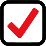 Task 2. Listen and tick  or cross . There are two examples. (1,5 points)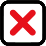 Task  3. Listen and number the pictures. The first picture is done for you. (1,5 points)II. READING AND WRITING (4,5 points)Task 1. Look and write. There is one example. (1,5 points)Task 2. Look and read. Tick  or cross  the box. There are two examples. (1,5 points)Task 3. Read and complete. There is one example. (1,5 points)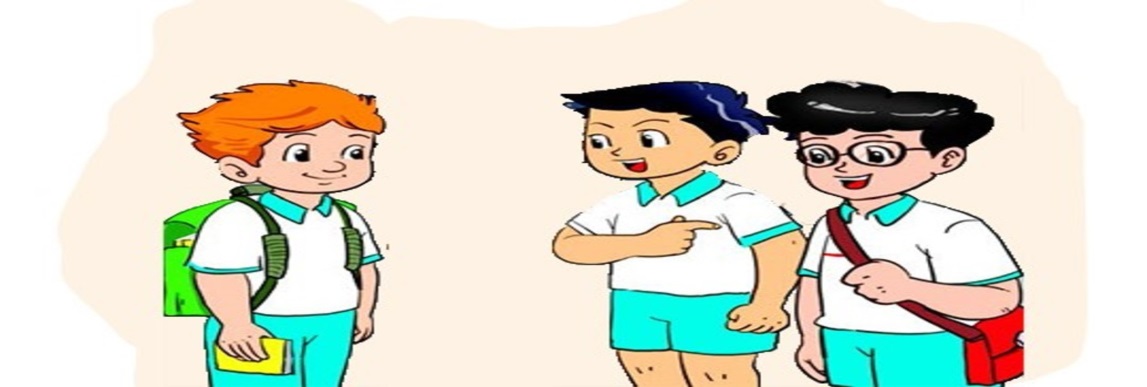 III. SPEAKING (1 point)*****The end*****School:…………………………………….Full name: ...............................................Class: ......................................................THE 1ST TERM TEST              Subject: English 3              School year: 2021-2022              Time: 40 minutesMARKSLISTENINGLISTENINGLISTENINGREADING AND WRITINGREADING AND WRITINGREADING AND WRITINGSPEAKINGTOTALCOMMENTSMARKST 1T 2T 3T 1T 2T 3MARKSExample: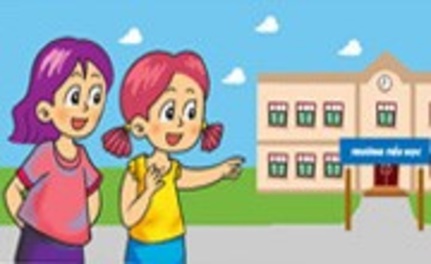 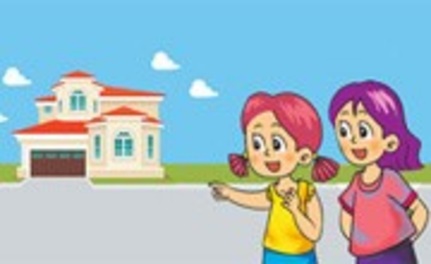 A. B. 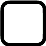 1.2.3.4.5.Examples: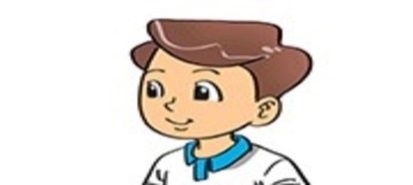 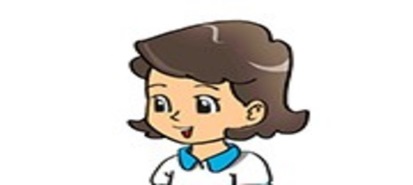 A. B. Example: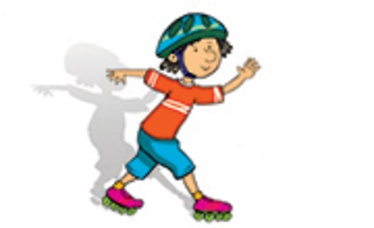 A. 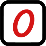 Example:iehn → H_ _ _
iehn → Hien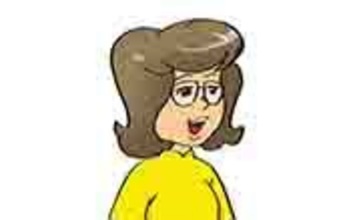  Sit down!Stand up!Examples: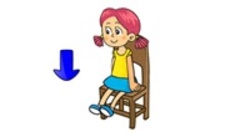 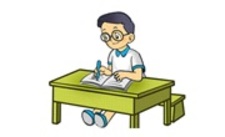 A. B. 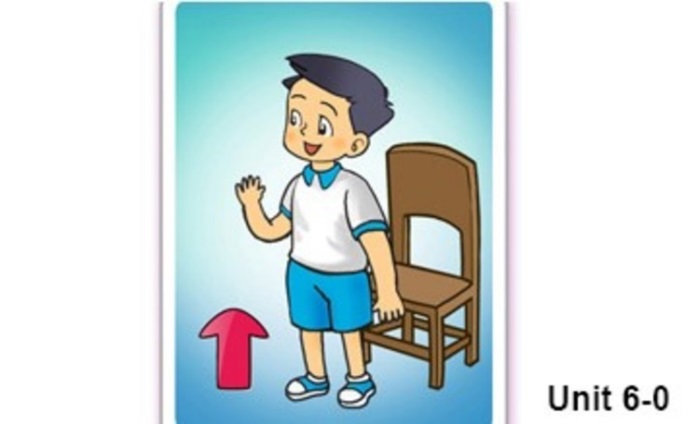 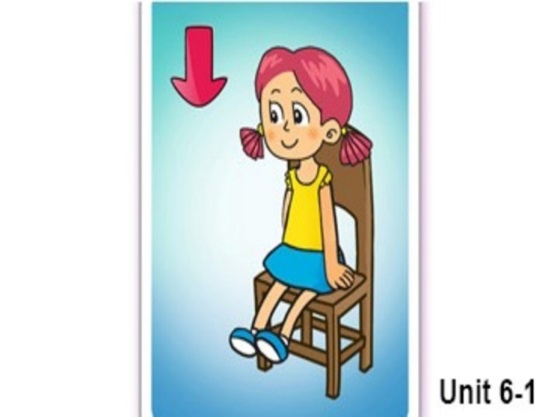 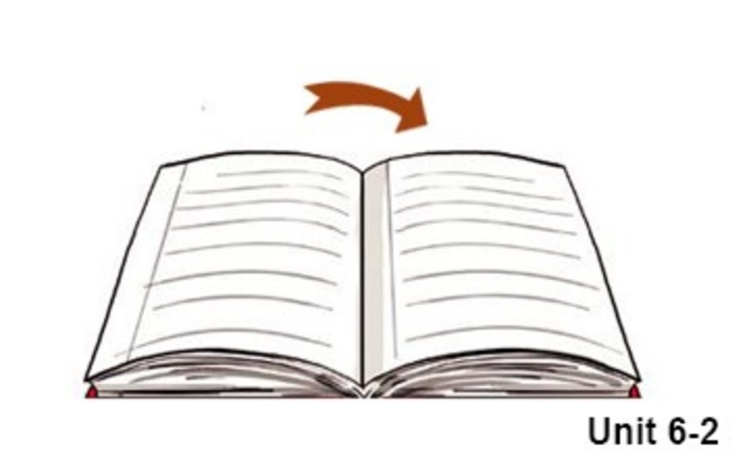 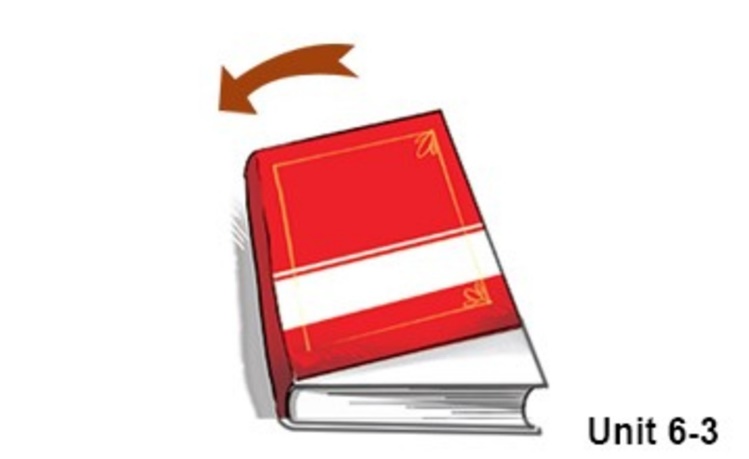 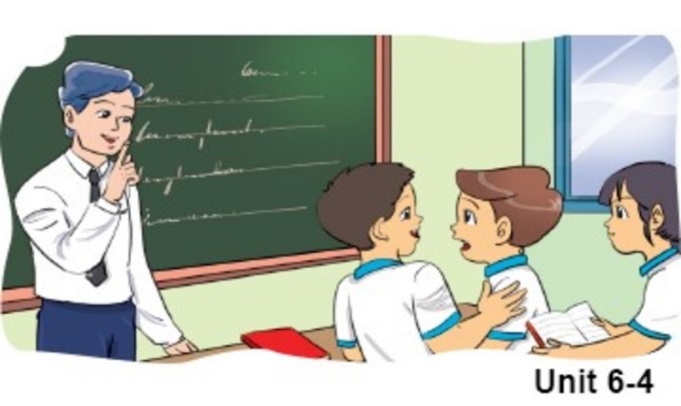 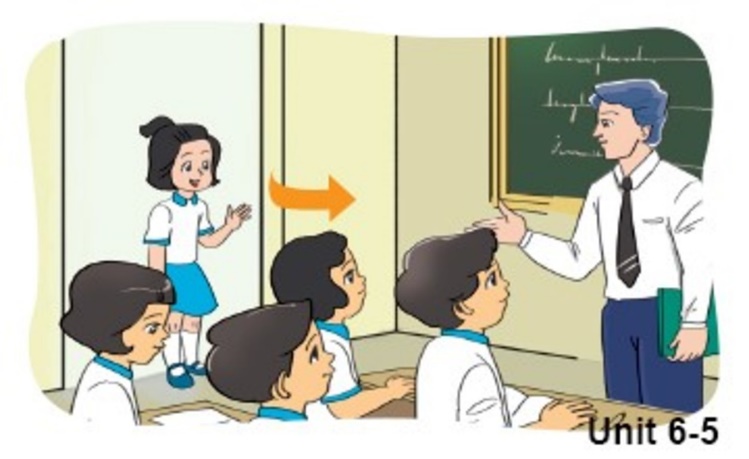 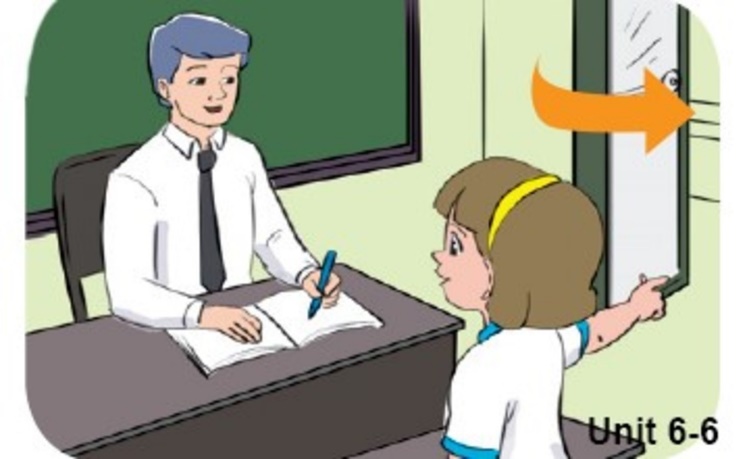 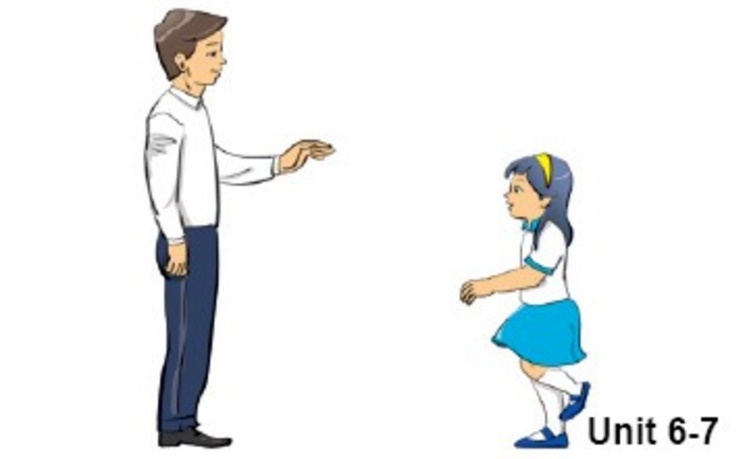 